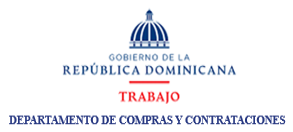 COMPRAS A MICRO PEQUEÑAS Y MEDIANAS EMPRESAS          CORRESPONDIENTES AL MES DE AGOSTO 2021Encargada de Compras y ContratacionesCODIGO DE PROCESOTIPO DE BIEN / SERVICIO U OBRANOMBRETIPO DE MIPYMENONTO ADJUDICADOTRABAJO-UC-CD-2021-0017ADQUISICION DE UTENSILIOS DE COCINA Y CRISTALERIA DESIERTO𑁋𑁋𑁋TRABAJO-UC-CD-2021-0019ADQUISICION DE UTENSILIOS DE COCINA Y CRISTALERIA EN EVALUACION DE OFERTAS𑁋𑁋𑁋TRABAJO-DAF-CM-2021-0030ADQUISICION DE EQUIPOS INFORMATICOS1) RAMIREZ Y MOJICA ENVOY PACK, SRLMIPYME59,826.00TRABAJO-DAF-CM-2021-0030ADQUISICION DE EQUIPOS INFORMATICOS2) MAXIBODEGAS EOP DEL CARIBE, SRLMIPYME161,035.78TRABAJO-DAF-CM-2021-0030ADQUISICION DE EQUIPOS INFORMATICOS3) DIPUGLIA PC OUTLET STORE, SRLMIPYME55,697.00TRABAJO-DAF-CM-2021-0033CONTRATACION DE SERVICIOS DE IMPRESIONEN EVALUACION DE OFERTAS𑁋𑁋𑁋